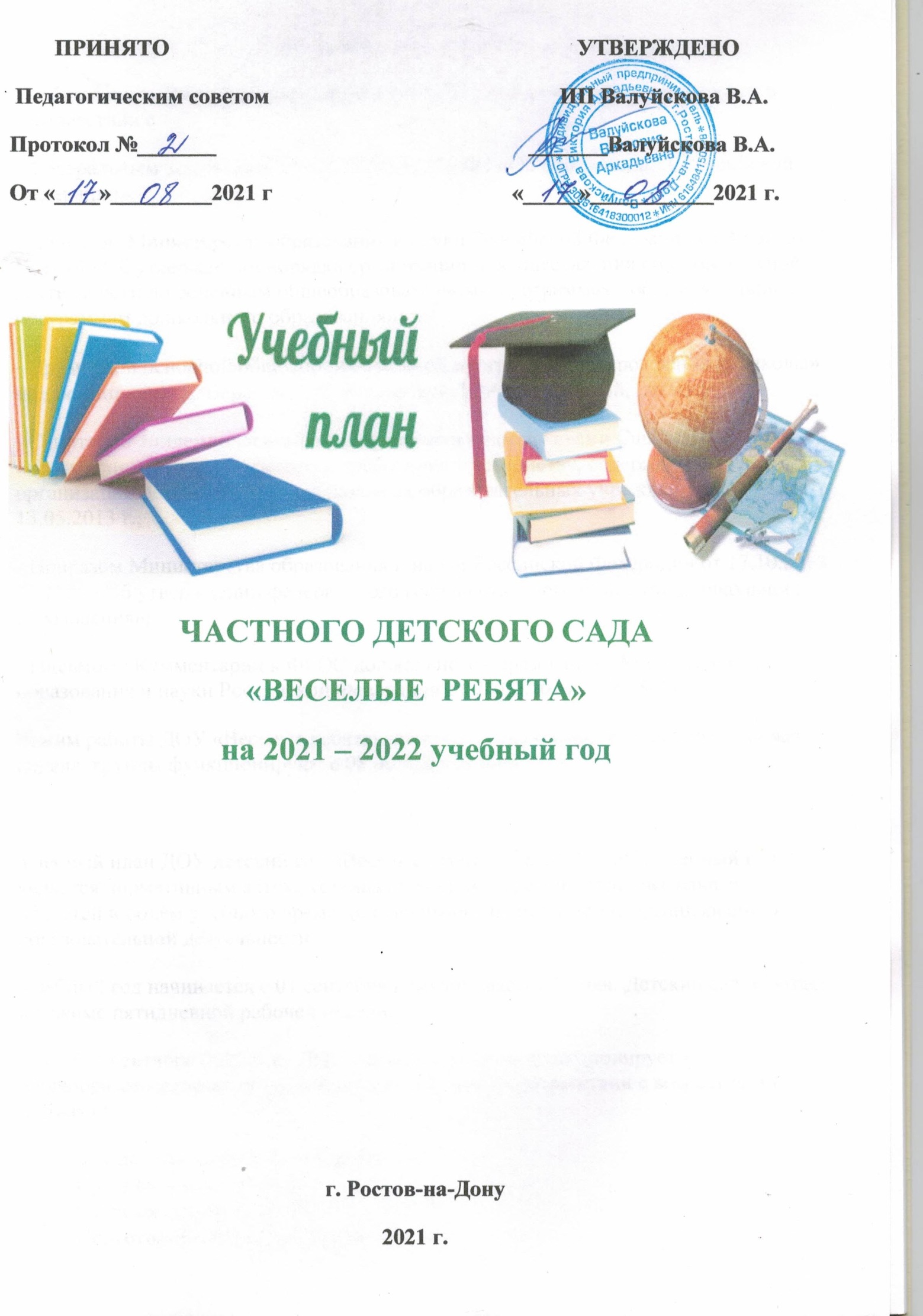                                                  Пояснительная запискаУчебный план ДОУ «Веселые ребята»  на 2021– 2022 учебный год разработан в соответствии с:- Федеральным законом от 29.12.2012г. № 273-ФЗ «Об образовании в Российской Федерации»;- Приказом Министерства образования и науки Российской Федерации от 30.08.2013 № 1014 «Об утверждении порядка организации и осуществления образовательной деятельности по основным общеобразовательным программах - образовательным программам дошкольного образования»;- Примерной основной общеобразовательной программой «От рождения до школы» под редакцией Н.Е. Вераксы, Т.С. Комаровой, М.А. Васильевой, 2019 г.;- Санитарно-эпидемиологическими правилами и нормативами СанПиН 2.4.1.3049-13 «Санитарно-эпидемиологические требования к устройству, содержанию и организации режима работы дошкольных образовательных учреждений», от 13.05.2013 г.;- Приказом Министерства образования и науки Российской Федерации от 17.10.2013 № 1155 «Об утверждении федерального государственного стандарта дошкольного образования»;- Письмом «Комментарии к ФГОС дошкольного образования» Министерства образования и науки Российской Федерации от 28.02.2014 г. № 08-249;Режим работы ДОУ «Веселые ребята» является следующим: пятидневная рабочая неделя, группы функционируют с 08.00 ч. до 19.00 ч.Учебный план ДОУ детский сад «Веселые ребята»  на 2021 – 2022 учебный год является нормативным актом, устанавливающим перечень образовательных областей и объём учебного времени, отводимого на проведение организованной образовательной деятельности.Учебный год начинается с 01 сентября и заканчивается 31 мая. Детский сад работает в режиме пятидневной рабочей недели.          С 1 сентября 2021 г. в   ДОУ «Веселые ребята» функционирует 4 общеобразовательных групп, укомплектованных в соответствии с возрастными нормами:·          2 Младшая группа   (  3-4 года) ·         Средняя группа  (4-5 лет)·         Старшая группа  (5-6 лет)·         Подготовительная группа (6-7 лет)   Количество и продолжительность организованной образовательной деятельности устанавливаются в соответствии с санитарно-гигиеническими нормами и требованиями (СанПиН 2.4.1.3049-13):Продолжительность организованной образовательной деятельности:- для детей от 3 до 4 лет – не более 15 минут,- для детей от 4 до 5 лет – не более 20 минут,- для детей от 5 до 6 лет – не более 25 минут,- для детей от 6 до 7 лет – не более 30 минут.Максимально допустимый объём образовательной нагрузки в первой половине дня:- в младшей и средней группах не превышает 30 и 40 минут соответственно,- в старшей и подготовительной группах – 45 минут и 1,5 часа соответственно.В середине времени, отведённого на организованную образовательную деятельность, проводятся физкультурные минутки.Перерывы между периодами организованной образовательной деятельности – не менее 10 минут.Образовательная деятельность с детьми старшего дошкольного возраста может осуществляться во второй половине дня после дневного сна. Её продолжительность составляет не более 25 – 30 минут в день. В середине организованной образовательной деятельности статического характера проводятся физкультурные минутки.Образовательную деятельность, требующую повышенной познавательной активности и умственного напряжения детей, организуется в первую половину дня.Форма организации занятий: с 3 до 7 лет (фронтальные, групповые  и подгрупповые).                                                Характеристика программыКоллектив дошкольного образовательного учреждения работает по Примерной основной общеобразовательной программе дошкольного образования «От рождения до школы» под редакцией Н.Е. Вераксы, Т.С. Комаровой, М.А.Васильевой. Учебный план  детского сада «Веселые ребята»  соответствует  общеобразовательной и парциальным программам, обеспечивая выполнение «Временных (примерных) требований к содержанию и методам воспитания и обучения, реализуемых в ДОУ», гарантирует ребенку получение комплекса образовательных услуг.В структуре учебного плана выделяются инвариантная и вариативная часть. Инвариантная часть обеспечивает выполнение обязательной части основной общеобразовательной программы дошкольного образования (составляет не менее 60 % от общего нормативного времени, отводимого на освоение основной образовательной программы дошкольного образования).В соответствии с требованиями основной общеобразовательной программы дошкольного образования в инвариантной части Плана определено время на организованную образовательную деятельность, отведенное на реализацию образовательных областей.Часть учебного плана, формируемая участниками образовательных отношений, определяет содержание образования, обеспечивающего реализацию интересов и потребностей обучающихся, родителей (законных представителей) несовершеннолетних воспитанников, организации, осуществляющей образовательную деятельность.Содержание педагогической работы по освоению детьми образовательных областей "Физическое развитие", "Познавательное развитие", "Социально-коммуникативное развитие", "Художественно-эстетическое развитие", «Речевое развитие» входят в расписание организованной образовательной деятельности. Они реализуются как в обязательной части и части, формируемой участниками образовательного процесса, так и во всех видах деятельности и отражены в календарном планировании.Социально-коммуникативное развитие направлено на усвоение норм и ценностей, принятых в обществе, включая моральные и нравственные ценности; развитие общения и взаимодействия ребёнка с взрослыми и сверстниками; становление самостоятельности, целенаправленности и саморегуляции собственных действий; развитие социального и эмоционального интеллекта, эмоциональной отзывчивости, сопереживания, формирование готовности к совместной деятельности со сверстниками, формирование уважительного отношения и чувства принадлежности к своей семье и к сообществу детей и взрослых в Организации; формирование позитивных установок к различным видам труда и творчества; формирование основ безопасного поведения в быту, социуме, природе.Познавательное развитие предполагает развитие интересов детей, любознательности и познавательной мотивации; формирование познавательных действий, становление сознания; развитие воображения и творческой активности; формирование первичных представлений о себе, других людях, объектах окружающего мира, о свойствах и отношениях объектов окружающего мира, (форме, цвете, размере, материале, звучании, ритме, темпе, количестве, числе, части и целом, пространстве и времени, движении и покое, причинах и следствиях и др.), о малой родине и Отечестве, представлений о социокультурных ценностях нашего народа, об отечественных традициях и праздниках, о планете Земля как общем доме людей, об особенностях её природы, многообразии стран и народов мира.Речевое развитие включает владение речью как средством общения и культуры; обогащение активного словаря; развитие связной, грамматически правильной диалогической и монологической речи; развитие речевого творчества; развитие звуковой и интонационной культуры речи, фонематического слуха; знакомство с книжной культурой, детской литературой, понимание на слух текстов различных жанров детской литературы; формирование звуковой аналитико-синтетической активности как предпосылки обучения грамоте.Художественно-эстетическое развитие предполагает развитие предпосылок ценностно-смыслового восприятия и понимания произведений искусства (словесного, музыкального, изобразительного), мира, природы; становление эстетического отношения к окружающему миру; формирование элементарных представлений о видах искусства; восприятие музыки, художественной литературы, фольклора; стимулирование сопереживания персонажам художественных произведений; реализацию самостоятельной творческой деятельности детей (изобразительной, конструктивно-модельной, музыкальной, и др.).Физическое развитие включает приобретение опыта в следующих видах деятельности детей: двигательной, в том числе связанной с выполнением упражнений, направленных на развитие таких физических качеств, как координация и гибкость; способствующих правильному формированию опорно-двигательной системы организма, развитию равновесия, координации движения, крупной и мелкой моторики обеих рук, а также с правильным, не наносящем ущерба организму, выполнением основных движений (ходьба, бег, мягкие прыжки, повороты в обе стороны), формирование начальных представлений о некоторых видах, спорта, овладение подвижными играми с правилами; становление целенаправленности и саморегуляции в двигательной сфере; становление ценностей здорового образа жизни, овладение его элементарными нормами и правилами (в питании, двигательном режиме, закаливании, при формировании полезных привычек и др.).При составлении учебного плана учитывались следующие принципы:· принцип развивающего образования, целью которого является развитие ребенка;· принцип научной обоснованности и практической применимости;· принцип соответствия критериям полноты, необходимости и достаточности;· единство воспитательных, развивающих и обучающих целей и задач процесса образования детей дошкольного возраста;· принцип интеграции непосредственно образовательных областей в соответствии свозрастными возможностями и особенностями воспитанников, спецификой ивозможностями образовательных областей;· комплексно-тематический принцип построения образовательного процесса;· решение программных образовательных задач в совместной деятельности взрослого идетей и самостоятельной деятельности дошкольников не только в рамках непосредственно образовательной деятельности, но и при проведении режимных моментов в соответствии со спецификой дошкольного образования;· построение образовательного процесса на адекватных возрасту формах работы с детьми;· соблюдение преемственности между всеми возрастными дошкольными группами и между детским садом и начальной школой.В образовательном процессе используется интегрированный подход, который позволяет гибко реализовывать в режиме дня различные виды детской деятельности.Организация жизнедеятельности ДОУ предусматривает, как организованные педагогами совместно с детьми (ООД, развлечения, досуги, праздники) формы детской деятельности, так и самостоятельную деятельность детей. Режим дня и сетка занятий соответствуют виду и направлению ДОУ. Парциальные программы являются дополнением к Примерной основной общеобразовательной программе дошкольного образования «От рождения до школы» под редакцией Н.Е. Вераксы, Т.С. Комаровой, М.А.Васильевой  и составляют не более 40% от общей учебной нагрузки. Парциальные программы используемые в ДОУ детский сад «Веселые ребята»:Т.Ф.Саулина Знакомим дошкольников с правилами дорожного движенияс детьми 3-7лет.Ушакова О.С.Развитие речи детей 3-5 лет. Программа, конспекты занятий, метод.рекомендации (по ФГОС);Голицына Н.С.Конспекты комплексно-тематических занятий. Интегрированный подход ФГОС;Колесова Л.В. Математическое развитие детей 4-7лет. Игровые занятия. ФГОС ДО;Грибовская А.А. Халезова Лепка в детском саду. Конспекты занятий для детей 2-7лет;Голицына Н.С.ОБЖ для младших дошкольников; ОБЖ для старших дошкольников;Нищева Н.В. Опытно-экспериментальная деятельность в ДОУ; Конспекты занятий в разных возрастных группах ФГОС ДОУ;Алябьева А.Е. Тематические дни в детском саду. Планирование и конспекты;Меремьянина О.Р. ФГОС Комплексные планирование прогулок с детьми 2,5-7лет. Прогулочные карты;Вальчук Е. В. Развитие связной речи детей 6-7 лет. Конспекты занятий.Вариативная часть учебного плана часть учебного плана, формируемая участниками образовательного процесса ДОУ, обеспечивает вариативность образования, отражает приоритетное направление деятельности ДОУ детский сад «Веселые ребята»  и расширение области образовательных услуг для воспитанников.Для этого в ДОУ работают специалисты: ·   учитель - логопед,·    музыкальный руководитель,Так же  в  ДОУ детский сад  «Веселые ребята» функционирует дополнительная кружковая деятельность:   По  "Художественно-эстетическому  развитию"·        "Волшебная кисть" (изо) – 2 младшая, средняя, старшая, подготовительная группы.                        По «Речевому развитию»·        «Веселый английский» 2 младшая, средняя, старшая, подготовительная группы.·        «Читай-ка» подготовка и обучение к чтению, 2 младшая, средняя, старшая, подготовительная группы.    В летний период учебные занятия  проводятся, но это время увеличивается продолжительность прогулок, а также проводятся спортивные и подвижные игры, спортивные праздники и др.                 Учебный план ДОУ детский сад «Весёлые ребята» общеобразовательные основные (комплексные) программыдошкольного образования «От рождения до школы» под редакциейН.Е. Вераксы, Т. С. Комаровой, М.А.Васильевой на 2021-2022 уч.годУчебный план устанавливает виды образовательной деятельности, количество их в неделю, длительность и  интеграцию образовательных областей.Расписание основных видов образовательной деятельностиВ ДОУ  "Веселые ребята" на  2021– 2022 учебный год                     Младший дошкольный возраст (3-4 года)                               Средний дошкольный возраст (4 – 5 лет)                          Старший дошкольный возраст (5 – 6 лет)                           Подготовительный дошкольный возраст (6 – 7 лет) Режим дня в холодный и теплый период предоставлен в рабочих программах каждой возрастной группыСведения об обеспеченности образовательного процесса литературойДОУ детский сад «Веселые ребята» на 2021-2022 учебный годОрганизованная образовательная деятельностьОрганизованная образовательная деятельностьОрганизованная образовательная деятельностьОрганизованная образовательная деятельностьОрганизованная образовательная деятельностьОрганизованная образовательная деятельностьБазовыйвид деятельностиПериодичностьПериодичностьПериодичностьПериодичностьПериодичностьБазовыйвид деятельностиВторая младшая группаСредняя группаСтаршая группаПодготовительная группаФизическая культура в помещение2 разав неделю2 разав неделю2 разав неделю2 разав неделюФизическая культура на воздухе 1 разв неделю 1 раз в неделю1 разв неделю1 разв неделюОзнакомление с окружающим миром1 разв неделю1 разв неделю2 разав неделю2 разав неделюФормирование элементарных математических представлений2 разв неделю2 разв неделю2 разв неделю2 разав неделюРазвитие речи2 разв неделю2 разв неделю2 разав неделю2 разав неделюРисование1 разв неделю1 разв неделю1 разав неделю1 разав неделюЛепка1 разв неделю1 разв неделю1 разв неделю1 разв неделюАппликация1 разв неделю1 разв неделю1 разв неделю1 разв неделюМузыка2 разав неделю2 разав неделю2 разав неделю2 раз ав неделюВзаимодействие педагога с детьми в различных видах деятельностиВзаимодействие педагога с детьми в различных видах деятельностиВзаимодействие педагога с детьми в различных видах деятельностиВзаимодействие педагога с детьми в различных видах деятельностиВзаимодействие педагога с детьми в различных видах деятельностиВзаимодействие педагога с детьми в различных видах деятельностиЧтение художественной литературыЕжедневноЕжедневноЕжедневноЕжедневноКонструктивно-модельная деятельность1 разв неделю1 разв неделю1 разв неделю1 разв неделюИгровая деятельностьЕжедневноЕжедневноЕжедневноЕжедневноЕжедневноОбщение при проведение режимных моментовЕжедневноЕжедневноЕжедневноЕжедневноЕжедневноДежурства_ЕжедневноЕжедневноЕжедневноЕжедневноПрогулкиЕжедневноЕжедневноЕжедневноЕжедневноЕжедневноБазовыйвид деятельностиПериодичностьПериодичностьПериодичностьПериодичностьПериодичностьБазовыйвид деятельностиВторая младшая группаСредняя группаСтаршая группаПодготовительная группаПодготовительная группаПознавательно-исследовательскаядеятельностьЕжедневноЕжедневноЕжедневноЕжедневноЕжедневноСамостоятельная деятельность детей в центрах(уголках) развитияЕжедневноЕжедневноЕжедневноЕжедневноЕжедневноОздоровительная работаОздоровительная работаОздоровительная работаОздоровительная работаОздоровительная работаОздоровительная работаУтренняя гимнастикаЕжедневноЕжедневноЕжедневноЕжедневноЕжедневноКомплексы закаливающих процедурЕжедневноЕжедневноЕжедневноЕжедневноЕжедневноГигиенические процедурыЕжедневноЕжедневноЕжедневноЕжедневноЕжедневно2  младшая группаСредняя группа Старшая группа Подгот к шк .гр. Понедельник 1. Речевое развитие 9.00-9.20(10)2.Познание (формиров-е целостной картины   9.30-9.503.Чтение худ.литерат.11.10-11.304.Физическая культура16.00-16.20 1.Музыкальное развитие9.00-9.20 (10)2.Занимательная математика9.30-9.503.Речевое развитие11.00-11.30 1.(ФЭМП)9.00-9.30(10)2.Музыка9.30-10.003.Английский язык10.00-10.304.Чтение худ.литер.15.50-16.20 1.Грамота9.00-9.302.Английский язык.9.30-10.003.Математика10.00-10.304.Чтение худ.лит.15.50-16.20Вторник 1.Английский яз.9.00-9.20(10)2.Обучение чтению   9.30-9.503.Худ.творчество(лепка, аппликация)15.00-15.201.  Обучение чтению9.00-9.20(10)2. Английский язык 9.30-10.003.Худ.творчество(лепка, аппликация)4.Физическая культура15.20-15.40  1. Худ.творчество(лепка, аппликация9.00-9.30(10)2. Грамота9.30-10.003.Физ.культура15.40-16.101.Музыкальное развитие9.00-9.302.Развитие речи9.30-10.003.Физ.культура12.10-12.30 3.Худ.творчество(лепка, аппликация)16.00-16.40Среда  1. Речевое развитие. 9.25-9.40(10)     2. (ФЭМП)9.30-9.503.Физическая культура16.05-16.251. Музыкальное занятие9.00.-9.20(10)2.Познавательная математика9.30- 9.503.Познание «Я познаю мир»11.00-11.20  1.Занимательная   Математика.9.00-9.30 (10)2.Музыка9.30-10.003.Английский язык.10.00-10.301. Грамота9.00- 9.30(10)2. Английский язы9.30- 10.003.Математика10.00-10.30Четверг 1.Обучение чтению9.00-9.20(10)2.Английскй язык9.30-9.503.Музыкальное развитие11.00-11.201.Английский язык9.00-9.20(10)         2.Обучение грамоте9.30-9.503.Развитие речи. Чтение худ.литер.11.00-11.201.Развитие речи. Чтение худ.литератур9.00-9.30 (10)2.Обучение грамоте10.00-10.30(10) 3.Физ-ра15.40-16.10               1.Музыка9.00-9.30(10)2  Познание «Я познаю мир»9.30-10.003.Физ.культура16.20-16.40Пятница1.  Занимательная математика9.30-9.50(10)2.Физ-ра (на воздухе) 9.50-10.103.«Волшебная кисть» ИЗО15.20-15.401Физ.культура9.00-9.20(10)2.Волшебная кисть ИЗО  11.00-11.20 1.«Волшебная кисть» ИЗО9.00-9.55(10) по подгруппам2.Я познаю мир.10.30-11.003.Физ-ра15.50-16.201. Физ.культурана воздухе9.00-9.302.Развитие речи.Чтение худ.литературы10.00-10.303«Волшебная кисть» ИЗО16.00-16.40Виды НОДКоличество в неделю, длительностьИнтеграция  видов деятельностиФизическая культура в помещение, на улице3 раза  (15 минут)игровая,   музыкальная, двигательнаяФормирование элементарных математических представлений (сенсорика)2 раза  (15 минут)познавательно-исследовательская, коммуникативная  Развитие речи2 раза (15 минут)коммуникативная, восприятие художественной литературы, музыкальнаяРисование1 раз (15 минут)игровая,   восприятие художественной литературы,   изобразительная, музыкальнаяЛепка/ аппликация1 раз (15 минут)игровая,   восприятие художественной литературы,   изобразительная, музыкальнаяМузыка2 раза (15 минут)игровая, познавательно-исследовательская, коммуникативная, восприятие художественной литературы, музыкальная, двигательнаяВиды НОДКоличество в неделю, длительностьИнтеграция  видов деятельностиФизическая культура в помещение, на улице3 раза  (20 минут)игровая,   музыкальная, двигательнаяФормирование элементарных математических представлений (сенсорика)2 раз  (20 минут)познавательно-исследовательская, коммуникативная  Познавательное развитие (ФЦКМ)        1 раз (20 минут)познавательно-исследовательская, коммуникативная  Развитие речи2 раза (20 минут)коммуникативная, восприятие художественной литературы, музыкальнаяРисование1 раз (20 минут)игровая,   восприятие художественной литературы,   изобразительная, музыкальнаяЛепка/ аппликация1 раз (20 минут)игровая,   восприятие художественной литературы,   изобразительная, музыкальнаяМузыка2 раза (20 минут)игровая, познавательно-исследовательская, коммуникативная, восприятие художественной литературы, музыкальная, двигательнаяВиды НОДКоличество в неделю, длительностьИнтеграция  видов деятельностиФизическая культура в помещение2 раза  (25 минут)игровая,   музыкальная, двигательнаяФизическая культура на свежем воздухе1 раз (25 минут)игровая,   музыкальная, двигательнаяФормирование элементарных математических представлений 2 раз  (25 минут)познавательно-исследовательская, коммуникативная  Познавательное развитие (ФЦКМ)        2 раза (25 минут)познавательно-исследовательская, коммуникативная  Развитие речи2 раза (25 минут)коммуникативная, восприятие художественной литературы, музыкальнаяРисование1 раза (25 минут)игровая,   восприятие художественной литературы,   изобразительная, музыкальнаяЛепка/ аппликация1 раз (25 минут)игровая,   восприятие художественной литературы,   изобразительная, музыкальнаяМузыка2 раза (25 минут)игровая, познавательно-исследовательская, коммуникативная, восприятие художественной литературы, музыкальная, двигательнаяВиды НОДКоличество в неделю, длительностьИнтеграция  видов деятельностиФизическая культура в помещение2 раза  (30 минут)игровая,   музыкальная, двигательнаяФизическая культура на свежем воздухе1 раз (30 минут)игровая,   музыкальная, двигательнаяФормирование элементарных математических представлений (сенсорика)2 раза  (30 минут)познавательно-исследовательская, коммуникативная  Познавательное развитие (ФЦКМ)        2 раза(30 минут)познавательно-исследовательская, коммуникативная  Развитие речи2 раза (30 минут)коммуникативная, восприятие художественной литературы, музыкальнаяРисование1 раза (30 минут)игровая,   восприятие художественной литературы,   изобразительная, музыкальнаяЛепка/ аппликация1 раз (30 минут)игровая,   восприятие художественной литературы,   изобразительная, музыкальнаяМузыка2 раза (30 минут)игровая, познавательно-исследовательская, коммуникативная, восприятие художественной литературы, музыкальная, двигательнаяЛ.В.КуцаковаТрудовое воспитание в детском садуТрудовое воспитание в детском садуТрудовое воспитание в детском садуС детьми 3-7летТ.Ф.СаулинаЗнакомим дошкольников с правилами дорожного движенияЗнакомим дошкольников с правилами дорожного движенияЗнакомим дошкольников с правилами дорожного движенияС детьми 3-7летВ.И.Петрова, Т.Д.СтульникНравственное воспитание в детском садуНравственное воспитание в детском садуНравственное воспитание в детском садуС детьми 3 – 7летТ.С.КомароваИзобразительная деятельность в детском садуИзобразительная деятельность в детском садуИзобразительная деятельность в детском садуС детьми 3-4Т.С.КомароваИзобразительная деятельность в детском садуИзобразительная деятельность в детском садуИзобразительная деятельность в детском саду4 – 5 летТ.С.КомароваИзобразительная деятельность в детском садуИзобразительная деятельность в детском садуИзобразительная деятельность в детском саду5 – 6 летТ.С.КомароваИзобразительная деятельность в детском садуИзобразительная деятельность в детском садуИзобразительная деятельность в детском саду6 – 7 летИ.Ю.БордачёваНаглядно-дидактическое пособие Дорожные знакиНаглядно-дидактическое пособие Дорожные знакиНаглядно-дидактическое пособие Дорожные знакиС детьми 4-7летН.Е.Вераксы, Т.С. Комарова, М.А.ВасильеваФГОС ДО Образовательный процесс: Планирование на каждый день по программе «От рождения до школы»ФГОС ДО Образовательный процесс: Планирование на каждый день по программе «От рождения до школы»ФГОС ДО Образовательный процесс: Планирование на каждый день по программе «От рождения до школы»1.Сентябрь-ноябрь первая мл.Н.Е.Вераксы, Т.С. Комарова, М.А.ВасильеваФГОС ДО Образовательный процесс: Планирование на каждый день по программе «От рождения до школы»ФГОС ДО Образовательный процесс: Планирование на каждый день по программе «От рождения до школы»ФГОС ДО Образовательный процесс: Планирование на каждый день по программе «От рождения до школы»2.Сентябрь-ноябрь, декабрь-февравль, март-май вторая мл.Н.Е.Вераксы, Т.С. Комарова, М.А.ВасильеваФГОС ДО Образовательный процесс: Планирование на каждый день по программе «От рождения до школы»ФГОС ДО Образовательный процесс: Планирование на каждый день по программе «От рождения до школы»ФГОС ДО Образовательный процесс: Планирование на каждый день по программе «От рождения до школы»3. Сентябрь-ноябрь, декабрь-февравль, март-май средн.гр.Н.Е.Вераксы, Т.С. Комарова, М.А.ВасильеваФГОС ДО Образовательный процесс: Планирование на каждый день по программе «От рождения до школы»ФГОС ДО Образовательный процесс: Планирование на каждый день по программе «От рождения до школы»ФГОС ДО Образовательный процесс: Планирование на каждый день по программе «От рождения до школы»4. Сентябрь-ноябрь, декабрь-февравль, подготовительная гр.Ефанова Е,А,;Павлова О.В., Павлова О.В.Познание предметного мира. Комплексные занятия. По программе «От рождения до школы»с учётом ФГОС ДОУПознание предметного мира. Комплексные занятия. По программе «От рождения до школы»с учётом ФГОС ДОУПознание предметного мира. Комплексные занятия. По программе «От рождения до школы»с учётом ФГОС ДОУЕфанова Е,А,;Павлова О.В., Павлова О.В.Познание предметного мира. Комплексные занятия. По программе «От рождения до школы»с учётом ФГОС ДОУПознание предметного мира. Комплексные занятия. По программе «От рождения до школы»с учётом ФГОС ДОУПознание предметного мира. Комплексные занятия. По программе «От рождения до школы»с учётом ФГОС ДОУВторая младшаяЕфанова Е,А,;Павлова О.В., Павлова О.В.Познание предметного мира. Комплексные занятия. По программе «От рождения до школы»с учётом ФГОС ДОУПознание предметного мира. Комплексные занятия. По программе «От рождения до школы»с учётом ФГОС ДОУПознание предметного мира. Комплексные занятия. По программе «От рождения до школы»с учётом ФГОС ДОУСредняя группаЕфанова Е,А,;Павлова О.В., Павлова О.В.Познание предметного мира. Комплексные занятия. По программе «От рождения до школы»с учётом ФГОС ДОУПознание предметного мира. Комплексные занятия. По программе «От рождения до школы»с учётом ФГОС ДОУПознание предметного мира. Комплексные занятия. По программе «От рождения до школы»с учётом ФГОС ДОУСтаршая группаЕфанова Е,А,;Павлова О.В., Павлова О.В.Познание предметного мира. Комплексные занятия. По программе «От рождения до школы»с учётом ФГОС ДОУПознание предметного мира. Комплексные занятия. По программе «От рождения до школы»с учётом ФГОС ДОУПознание предметного мира. Комплексные занятия. По программе «От рождения до школы»с учётом ФГОС ДОУПодготовительнаяУшакова О.С.Развитие речи детей 3-5 лет. Программа, конспекты занятий, метод.рекомендации (по ФГОС); 5-7летРазвитие речи детей 3-5 лет. Программа, конспекты занятий, метод.рекомендации (по ФГОС); 5-7летРазвитие речи детей 3-5 лет. Программа, конспекты занятий, метод.рекомендации (по ФГОС); 5-7летРазвитие речи детей 3-5 лет. Программа, конспекты занятий, метод.рекомендации (по ФГОС); 5-7летУшакова О.С., Гавриш Н.В.Развитие речи и творчества дошкольников. Игры, упражнения, конспекты занятий.Развитие речи и творчества дошкольников. Игры, упражнения, конспекты занятий.Развитие речи и творчества дошкольников. Игры, упражнения, конспекты занятий.Развитие речи и творчества дошкольников. Игры, упражнения, конспекты занятий.Ушакова О.С., Гавриш Н.В.Развитие речи и творчества дошкольников. Игры, упражнения, конспекты занятий.Развитие речи и творчества дошкольников. Игры, упражнения, конспекты занятий.Развитие речи и творчества дошкольников. Игры, упражнения, конспекты занятий.Развитие речи и творчества дошкольников. Игры, упражнения, конспекты занятий.Ушакова О.С., Гавриш Н.В.Развитие речи и творчества дошкольников. Игры, упражнения, конспекты занятий.Развитие речи и творчества дошкольников. Игры, упражнения, конспекты занятий.Развитие речи и творчества дошкольников. Игры, упражнения, конспекты занятий.Развитие речи и творчества дошкольников. Игры, упражнения, конспекты занятий.Ушакова О.С., Гавриш Н.В.Развитие речи и творчества дошкольников. Игры, упражнения, конспекты занятий.Развитие речи и творчества дошкольников. Игры, упражнения, конспекты занятий.Развитие речи и творчества дошкольников. Игры, упражнения, конспекты занятий.Развитие речи и творчества дошкольников. Игры, упражнения, конспекты занятий.Голицына Н.С.Конспекты комплексно-тематических занятий. Интегрированный подход. ФГОСКонспекты комплексно-тематических занятий. Интегрированный подход. ФГОСКонспекты комплексно-тематических занятий. Интегрированный подход. ФГОСКонспекты комплексно-тематических занятий. Интегрированный подход. ФГОСГолицына Н.С.Конспекты комплексно-тематических занятий. Интегрированный подход. ФГОСКонспекты комплексно-тематических занятий. Интегрированный подход. ФГОСКонспекты комплексно-тематических занятий. Интегрированный подход. ФГОСКонспекты комплексно-тематических занятий. Интегрированный подход. ФГОСГолицына Н.С.Конспекты комплексно-тематических занятий. Интегрированный подход. ФГОСКонспекты комплексно-тематических занятий. Интегрированный подход. ФГОСКонспекты комплексно-тематических занятий. Интегрированный подход. ФГОСКонспекты комплексно-тематических занятий. Интегрированный подход. ФГОСГолицына Н.С.Годовое комплексно-тематическое планирование в детском саду. ФГОСГодовое комплексно-тематическое планирование в детском саду. ФГОСГодовое комплексно-тематическое планирование в детском саду. ФГОСГодовое комплексно-тематическое планирование в детском саду. ФГОСХомякова Е.Е.Комплексные развивающие занятия с детьми раннего возраста.Комплексные развивающие занятия с детьми раннего возраста.Комплексные развивающие занятия с детьми раннего возраста.Комплексные развивающие занятия с детьми раннего возраста.Алямовская В.Г.Беседа о поведении ребёнка за столом.Беседа о поведении ребёнка за столом.Беседа о поведении ребёнка за столом.Беседа о поведении ребёнка за столом.Шорыгина Т.А.Беседы о здоровье; о правилах пожарной безопасности; о правилах дорожного движения 5-8лет; о пространстве и времени; о профессиях; о хорошем  и плохом поведение.Беседы о здоровье; о правилах пожарной безопасности; о правилах дорожного движения 5-8лет; о пространстве и времени; о профессиях; о хорошем  и плохом поведение.Беседы о здоровье; о правилах пожарной безопасности; о правилах дорожного движения 5-8лет; о пространстве и времени; о профессиях; о хорошем  и плохом поведение.Беседы о здоровье; о правилах пожарной безопасности; о правилах дорожного движения 5-8лет; о пространстве и времени; о профессиях; о хорошем  и плохом поведение.Затулина Г.Я.Развитие речи дошкольников. Методическое пособие.Развитие речи дошкольников. Методическое пособие.Развитие речи дошкольников. Методическое пособие.Развитие речи дошкольников. Методическое пособие.Затулина Г.Я.Развитие речи дошкольников. Методическое пособие.Развитие речи дошкольников. Методическое пособие.Развитие речи дошкольников. Методическое пособие.Развитие речи дошкольников. Методическое пособие.Колесова Л.В.Математическое развитие детей 4-7лет. Игровые занятия. ФГОС ДО.Математическое развитие детей 4-7лет. Игровые занятия. ФГОС ДО.Математическое развитие детей 4-7лет. Игровые занятия. ФГОС ДО.Математическое развитие детей 4-7лет. Игровые занятия. ФГОС ДО.Грибовская А.А. ХалезоваЛепка в детском саду. Конспекты занятий для детей 2-7лет.Лепка в детском саду. Конспекты занятий для детей 2-7лет.Лепка в детском саду. Конспекты занятий для детей 2-7лет.Лепка в детском саду. Конспекты занятий для детей 2-7лет.Голицына Н.С.ОБЖ для младших дошкольников; ОБЖ для старших дошкольников.ОБЖ для младших дошкольников; ОБЖ для старших дошкольников.ОБЖ для младших дошкольников; ОБЖ для старших дошкольников.ОБЖ для младших дошкольников; ОБЖ для старших дошкольников.Нищева Н.В.Опытно-экспериментальная деятельность в ДОУ. Конспекты занятий в разных возрастных группах. ФГОС ДОУ.Опытно-экспериментальная деятельность в ДОУ. Конспекты занятий в разных возрастных группах. ФГОС ДОУ.Опытно-экспериментальная деятельность в ДОУ. Конспекты занятий в разных возрастных группах. ФГОС ДОУ.Опытно-экспериментальная деятельность в ДОУ. Конспекты занятий в разных возрастных группах. ФГОС ДОУ.Кравченко И.В. Долгова Т.Л.Прогулки в детском саду младшая и средняя группы. Методическое пособие.Прогулки в детском саду младшая и средняя группы. Методическое пособие.Прогулки в детском саду младшая и средняя группы. Методическое пособие.Прогулки в детском саду младшая и средняя группы. Методическое пособие.Кравченко И.В. Долгова Т.Л.Прогулки в детском саду младшая и средняя группы. Методическое пособие.Прогулки в детском саду младшая и средняя группы. Методическое пособие.Прогулки в детском саду младшая и средняя группы. Методическое пособие.Прогулки в детском саду младшая и средняя группы. Методическое пособие.Меремьянина О.Р.ФГОС Комплексные планирование прогулок с детьми 2,5-7лет. Прогулочные карты.ФГОС Комплексные планирование прогулок с детьми 2,5-7лет. Прогулочные карты.ФГОС Комплексные планирование прогулок с детьми 2,5-7лет. Прогулочные карты.ФГОС Комплексные планирование прогулок с детьми 2,5-7лет. Прогулочные карты.Ларионова Г.Б.Новые должностные инструкции сотрудников ДОО.Новые должностные инструкции сотрудников ДОО.Новые должностные инструкции сотрудников ДОО.Новые должностные инструкции сотрудников ДОО.Нормативная база современного дошкольного образования: санитарные нормы и правила.Нормативная база современного дошкольного образования: санитарные нормы и правила.Нормативная база современного дошкольного образования: санитарные нормы и правила.Нормативная база современного дошкольного образования: санитарные нормы и правила.Гладышева Н.Н., Мальцева Н.А.ФГОС ДО охрана труда и техника безопасности в ДОУ.ФГОС ДО охрана труда и техника безопасности в ДОУ.ФГОС ДО охрана труда и техника безопасности в ДОУ.ФГОС ДО охрана труда и техника безопасности в ДОУ.Вершинина Н.Б., Суханова Т.И.Современные подходы к планированию образовательной работы в детском саду. Справочно-методические материалы.Современные подходы к планированию образовательной работы в детском саду. Справочно-методические материалы.Современные подходы к планированию образовательной работы в детском саду. Справочно-методические материалы.Современные подходы к планированию образовательной работы в детском саду. Справочно-методические материалы.Кочетова Н.А., Комардина Т.В.Справочник старшего воспитателя ФГОС ДО.Справочник старшего воспитателя ФГОС ДО.Справочник старшего воспитателя ФГОС ДО.Справочник старшего воспитателя ФГОС ДО.Шамрай С.Е., Гладышева Н.Н.ФГОС ДО Контроль в детском саду. Планирование, анализ, практический инструментарий.ФГОС ДО Контроль в детском саду. Планирование, анализ, практический инструментарий.ФГОС ДО Контроль в детском саду. Планирование, анализ, практический инструментарий.ФГОС ДО Контроль в детском саду. Планирование, анализ, практический инструментарий.Бацина Е.Г. и др.Организация образовательного процесса в условиях внедрения ФГОС ДО. Семинары- практикумы.Организация образовательного процесса в условиях внедрения ФГОС ДО. Семинары- практикумы.Организация образовательного процесса в условиях внедрения ФГОС ДО. Семинары- практикумы.Организация образовательного процесса в условиях внедрения ФГОС ДО. Семинары- практикумы.Цквитария Т.А.В помощь старшему воспитателю.1.планирование и контроль.                2. Диагностика, предметно- пространственная среда.В помощь старшему воспитателю.1.планирование и контроль.                2. Диагностика, предметно- пространственная среда.В помощь старшему воспитателю.1.планирование и контроль.                2. Диагностика, предметно- пространственная среда.В помощь старшему воспитателю.1.планирование и контроль.                2. Диагностика, предметно- пространственная среда.Алябьева А.Е.Тематические дни в детском саду. Планирование и конспекты.Тематические дни в детском саду. Планирование и конспекты.Тематические дни в детском саду. Планирование и конспекты.Тематические дни в детском саду. Планирование и конспекты.Бережнова О.В., Тимофеева Л.Л.Оценка профессиональной деятельности педагога детского садаОценка профессиональной деятельности педагога детского садаОценка профессиональной деятельности педагога детского садаОценка профессиональной деятельности педагога детского садаЛыкова И.А.Проектирование образовательной деятельности в детском саду. Современные подходы.Проектирование образовательной деятельности в детском саду. Современные подходы.Проектирование образовательной деятельности в детском саду. Современные подходы.Проектирование образовательной деятельности в детском саду. Современные подходы.Бережнова О.В., Тимофеева Л.Л.Технология проектирования образовательного процесса в ДО.Технология проектирования образовательного процесса в ДО.Технология проектирования образовательного процесса в ДО.Технология проектирования образовательного процесса в ДО.Белая К.Ю.Программы и планы в ДОО (технология разработки в соответствии с ФГОС ДО.Программы и планы в ДОО (технология разработки в соответствии с ФГОС ДО.Программы и планы в ДОО (технология разработки в соответствии с ФГОС ДО.Программы и планы в ДОО (технология разработки в соответствии с ФГОС ДО.Т.В.Сорокина, Е.А.Пьянкова, «Ломоносовская школа»Занимательная математикаЗанимательная математикаЗанимательная математикаЗанимательная математикаС.В.Пятак, В.А.Егупова, Н.В.Володина «Ломоносовская школа» Обучение грамоте дошколят. Обучение грамоте дошколят. Обучение грамоте дошколят. Обучение грамоте дошколят.